																									NO. 2JOURNALOF THESENATEOF THESTATE OF SOUTH CAROLINAREGULAR SESSION BEGINNING TUESDAY, JANUARY 14, 2020_________WEDNESDAY, JANUARY 15, 2020Wednesday, January 15, 2020(Statewide Session)Indicates Matter StrickenIndicates New Matter	The Senate assembled at 12:00 Noon, the hour to which it stood adjourned, and was called to order by the PRESIDENT.	A quorum being present, the proceedings were opened with a devotion by the Chaplain as follows:	Isaiah 40:31	In the words of Isaiah we read, “those who wait upon the Lord shall renew their strength, they shall mount up with wings like eagles, they shall walk and not faint.” 	Let us pray.  Gracious and loving God, we gather here this day not by accident, not by chance, and not for our own glory, but rather to serve You and the people of this beautiful State. Your divine guidance and Your divine blessing is what we seek in this awesome task.  As we begin 2020, we pray that You, O God, will empower these Senators and renew their strength that they may walk and not be weary -- that they may trust in You with all their heart and that You will make their paths straight. That in the end You might say, “Well done, good and faithful Servant!” In Your holy name we pray, Amen.	The PRESIDENT called for Petitions, Memorials, Presentments of Grand Juries and such like papers.Point of Quorum	At 12:03 P.M., Senator SETZLER made the point that a quorum was not present.  It was ascertained that a quorum was not present.Call of the Senate	Senator SETZLER moved that a Call of the Senate be made.  The following Senators answered the Call:Alexander	Allen	BennettCampbell	Campsen	CashClimer	Cromer	DavisFanning	Gambrell	GroomsHarpootlian	Hembree	HuttoJohnson	Leatherman	MalloyMartin	Massey	NicholsonPeeler	Rice	SabbSetzler	Shealy	SheheenTalley	Turner	WilliamsYoung	A quorum being present, the Senate resumed.  Doctor of the Day	Senator McLEOD introduced Dr. Michael Finch of Columbia, S.C., Doctor of the Day.Leave of Absence	At 12:37 P.M., Senator CROMER requested a leave of absence for Senator CAMPSEN for today. Leave of Absence	At 1:11 P.M., Senator HARPOOTLIAN requested a leave of absence for Thursday, January 16, 2020.Leave of Absence	At 3:16 P.M., Senator GOLDFINCH requested a leave of absence from 3:30 P.M. - 5:30 P.M. today.Expression of Personal Interest	Senator SHEHEEN rose for an Expression of Personal Interest.Expression of Personal Interest	Senator NICHOLSON rose for an Expression of Personal Interest.Remarks to be Printed	On motion of Senator JOHNSON, with unanimous consent, the remarks of Senator NICHOLSON, when reduced to writing and made available to the Desk, would be printed in the Journal.CO-SPONSORS ADDED	The following co-sponsors were added to the respective Bills:S. 577		Senator M.B. MatthewsS. 941		Senator SheheenRECALLED AND READ THE SECOND TIME	S. 996 -- Senators Alexander, Rankin and Hutto:  A JOINT RESOLUTION TO PROVIDE THAT THE PUBLIC UTILITIES REVIEW COMMITTEE SHALL EXTEND THE SCREENING FOR CANDIDATES FOR THE PUBLIC SERVICE COMMISSION, SEATS 1, 3, 5, AND 7; TO PROVIDE FOR ADVERTISEMENT FOR THESE POSITIONS FOR AN ADDITIONAL TIME PERIOD AND FOR CERTAIN PROCESS REQUIREMENTS; TO ACCEPT APPLICATIONS FROM FEBRUARY 3, 2020 THROUGH NOON ON FEBRUARY 28, 2020; TO PROVIDE WHO THE PUBLIC UTILITIES REVIEW COMMITTEE MAY CONSIDER; AND TO PROVIDE WHEN TRANSCRIPTS FROM PUBLIC HEARINGS MAY BE RELEASED.	Senator ALEXANDER asked unanimous consent to make a motion to recall the Resolution from the Committee on Judiciary.	The Resolution was recalled from the Committee on Judiciary and ordered placed on the Calendar for consideration tomorrow.	Senator ALEXANDER asked unanimous consent to make a motion to take the Resolution up for immediate consideration. 	There was no objection.	The Senate proceeded to a consideration of the Resolution. The question then was the second reading of the Resolution.	On motion of Senator ALEXANDER, with unanimous consent, the Resolution was read the second time, passed and ordered to a third reading.RECALLED	H. 4509 -- Rep. Hayes:  A CONCURRENT RESOLUTION TO REQUEST THE DEPARTMENT OF TRANSPORTATION NAME THE PORTION OF BERMUDA ROAD IN DILLON COUNTY FROM ITS INTERSECTION WITH SOUTH CAROLINA HIGHWAY 9 TO ITS INTERSECTION WITH SOUTH CAROLINA HIGHWAY 41 “DAN GRIMSLEY MEMORIAL HIGHWAY” AND ERECT APPROPRIATE MARKERS OR SIGNS ALONG BERMUDA ROAD CONTAINING THESE WORDS.	Senator GROOMS asked unanimous consent to make a motion to recall the Resolution from the Committee on Transportation.	The Resolution was recalled from the Committee on Transportation and ordered placed on the Calendar for consideration tomorrow.INTRODUCTION OF BILLS AND RESOLUTIONS	The following were introduced:	S. 1005	 -- Senator Jackson:  A SENATE RESOLUTION TO HONOR DR. DORIS MASSEY WORKS ON THE OCCASION OF HER RECENT RETIREMENT, TO EXTEND DEEP APPRECIATION FOR HER MANY YEARS OF DISTINGUISHED SERVICE AS AN EDUCATOR, AND TO OFFER BEST WISHES FOR A SATISFYING AND REWARDING RETIREMENT.l:\council\bills\lk\9039sa20.docx	The Senate Resolution was adopted.	S. 1006	 -- Senator Campsen:  A BILL TO AMEND CHAPTER 5, TITLE 38 OF THE 1976 CODE, RELATING TO THE AUTHORITY AND REQUIREMENTS TO TRANSACT BUSINESS, BY ADDING SECTION 38-5-25, TO PROVIDE THAT A HEALTH CARE SHARING MINISTRY IS NOT CONSIDERED TO BE ENGAGING IN THE BUSINESS OF INSURANCE AND NOT SUBJECT TO REGULATION BY THE DEPARTMENT OF INSURANCE, AND TO DEFINE NECESSARY TERMS.l:\s-res\gec\040heal.kmm.gec.docx	Read the first time and referred to the Committee on Banking and Insurance.	S. 1007	 -- Senators Talley and Campbell:  A BILL TO AMEND SUBARTICLE 15, ARTICLE 3, CHAPTER 6, TITLE 61 OF THE 1976 CODE, RELATING TO THE REGULATION OF RETAIL DEALERS BY THE ALCOHOLIC BEVERAGE CONTROL ACT, AND SUBARTICLE 1, ARTICLE 5, CHAPTER 6, TITLE 61 OF THE 1976 CODE, RELATING TO BIENNIAL LICENSES AND LICENSEES FOR THE SALE OF ALCOHOLIC LIQUORS, BY ADDING SECTION 61-6-1545 AND SECTION 61-6-1615, TO PROVIDE THAT RETAIL DEALERS OF ALCOHOL AND BUSINESS ESTABLISHMENTS SELLING ALCOHOLIC LIQUORS BY THE DRINK LOCATED IN PASSENGER TERMINAL FACILITIES AT COMMERCIAL SERVICE AIRPORTS ARE EXEMPT FROM RESTRICTIONS ON HOURS OF OPERATION AND THE SALE OF NONALCOHOLIC MERCHANDISE; AND TO AMEND CHAPTER 9, TITLE 55 OF THE 1976 CODE, RELATING TO THE SOUTH CAROLINA AIRPORTS ACT, BY ADDING SECTION 55-9-370, TO PROVIDE THAT COMMERCIAL SERVICE AIRPORTS ARE REQUIRED TO ESTABLISH HOURS OF OPERATION FOR RETAIL DEALERS OF ALCOHOL AND BUSINESS ESTABLISHMENTS SELLING ALCOHOLIC LIQUORS BY THE DRINK.l:\s-res\pgc\021alco.kd.pgc.docx	Read the first time and referred to the Committee on Judiciary.	S. 1008	 -- Senator Malloy:  A BILL TO AMEND SECTION 15-3-555, CODE OF LAWS OF SOUTH CAROLINA, 1976, RELATING TO THE STATUTE OF LIMITATIONS FOR AN ACTION TO RECOVER DAMAGES FOR AN INJURY ARISING OUT OF AN ACT OF SEXUAL ASSAULT, SEXUAL ABUSE, OR INCEST, SO AS TO RAISE THE AGE AND INCREASE THE TIME PERIOD DURING WHICH A PERSON MUST COMMENCE AN ACTION; TO PROVIDE THAT THE STATUTE OF LIMITATIONS IN THIS SECTION SHALL CONTROL IF THERE IS A CONFLICT BETWEEN THE STATUTE OF LIMITATIONS AND ANY OTHER STATUTE OF LIMITATIONS WHEN THE ACTION INVOLVES THE RECOVERY OF DAMAGES FOR AN INJURY ARISING OUT OF AN ACT OF SEXUAL ASSAULT, SEXUAL ABUSE, OR INCEST; AND TO PROVIDE THAT AN ACTION THAT WOULD OTHERWISE BE TIME-BARRED BEFORE THE EFFECTIVE DATE OF THIS ACT, MAY BE COMMENCED WITHIN ONE YEAR OF THE EFFECTIVE DATE OF THIS ACT; AND TO AMEND SECTION 15-78-110, SO AS TO PROVIDE FOR AN EXCEPTION TO THE TWO-YEAR STATUTE OF LIMITATIONS FOR ACTIONS RELATING TO TORT CLAIMS AGAINST THE STATE OR A POLITICAL SUBDIVISION OF THE STATE.l:\s-jud\bills\malloy\jud0082.sw.docx	Senator MALLOY spoke on the Bill.	Read the first time and referred to the Committee on Judiciary.	S. 1009	 -- Senator Harpootlian:  A BILL TO AMEND SECTION 33-41-1110, CODE OF LAWS OF SOUTH CAROLINA, 1976, RELATING TO THE APPLICATION FOR LIMITED LIABILITY PARTNERSHIPS, SO AS TO APPOINT THE SECRETARY OF STATE AS AGENT FOR SERVICE OF PROCESS.l:\council\bills\jn\3165ph20.docx	Read the first time and referred to the Committee on Labor, Commerce and Industry.	S. 1010	 -- Senators Young, Massey and Setzler:  A BILL TO AMEND SECTION 2 OF ACT 926 OF 1962, RELATING TO THE MEMBERSHIP OF THE AIKEN COUNTY COMMISSION FOR TECHNICAL EDUCATION, TO ADD TWO NON-VOTING MEMBERS.l:\s-res\try\030aike.sp.try.docx	Read the first time and ordered placed on the Local and Uncontested Calendar.	S. 1011	 -- Senator Senn:  A SENATE RESOLUTION TO RECOGNIZE THE GOALS OF CATHOLIC SCHOOLS WEEK AND TO HONOR THE VALUABLE CONTRIBUTIONS OF CATHOLIC SCHOOLS IN SOUTH CAROLINA.l:\s-res\ss\020cath.kmm.ss.docx	The Senate Resolution was introduced and referred to the Committee on Education.	S. 1012	 -- Senator Setzler:  A SENATE RESOLUTION TO RECOGNIZE AND HONOR THE UNIVERSITY OF SOUTH CAROLINA SYSTEM FOR ITS MANY AND SIGNIFICANT CONTRIBUTIONS TO THE EDUCATION AND CULTURE OF OUR CITIZENS AND TO DECLARE JANUARY 29, 2020, AS "CAROLINA DAY" AT THE STATE HOUSE.l:\council\bills\nbd\11333dg20.docx	The Senate Resolution was introduced and referred to the Committee on Education.	S. 1013	 -- Senator Hembree:  A SENATE RESOLUTION TO RECOGNIZE AND HONOR DEPUTY JACK LEE OF THE HORRY COUNTY SHERIFF'S OFFICE, WHO DISPLAYED EXCEPTIONAL COURAGE IN THE FACE OF DANGER WHILE IN THE LINE OF DUTY, AND TO CONGRATULATE HIM UPON RECEIVING THE SOUTH CAROLINA SHERIFFS' ASSOCIATION MEDAL OF VALOR AWARD.l:\council\bills\rt\17689vr20.docx	The Senate Resolution was adopted.	S. 1014	 -- Senator Scott:  A BILL TO AMEND THE CODE OF LAWS OF SOUTH CAROLINA, 1976, BY ADDING SECTION 44-7-255 SO AS TO REQUIRE EACH HOSPITAL OR HOSPITAL SYSTEM LICENSED OR APPLYING FOR LICENSURE IN THE STATE OF SOUTH CAROLINA TO DEVELOP A STRATEGIC PLAN TO ENSURE THAT UNDERSERVED POPULATIONS HAVE MEANINGFUL ACCESS TO HEALTH CARE IN THE EVENT OF A MERGER, ACQUISITION, OR OTHER REORGANIZATION AND TO PROVIDE A REPORT TO THE GENERAL ASSEMBLY DETAILING THE STRATEGIC PLAN, TO PROHIBIT THE DEPARTMENT OF HEALTH AND ENVIRONMENTAL CONTROL FROM ISSUING A LICENSE TO ANY HOSPITAL OR HOSPITAL SYSTEM BEFORE THE ENTITY SUBMITS THE REQUIRED REPORT TO THE GENERAL ASSEMBLY, AND FOR OTHER PURPOSES.l:\council\bills\cc\15689vr20.docx	Senator SCOTT spoke on the Bill.	Read the first time and referred to the Committee on Medical Affairs.	S. 1015	 -- Senator Nicholson:  A SENATE RESOLUTION TO CELEBRATE THE NINETY SIX HIGH SCHOOL MARCHING BAND AND BAND DIRECTORS ON AN OUTSTANDING SEASON AND TO APPLAUD THEM ON CAPTURING THE 2019 SOUTH CAROLINA BAND DIRECTORS ASSOCIATION CLASS A STATE CHAMPIONSHIP.l:\council\bills\sm\20053sa20.docx	The Senate Resolution was adopted.Appointments Reported	Senator SHEALY from the Committee on Family and Veterans' Services submitted a favorable report on:Statewide AppointmentInitial Appointment, South Carolina Department on Aging, with term coterminous with GovernorDirector:Connie D. Munn, 1025 Foxridge Court, Sumter, SC 29150-1732Received as information.THE SENATE PROCEEDED TO A CALL OF THE UNCONTESTED LOCAL AND STATEWIDE CALENDAR.SECOND READING BILL	The following Bill, having been read the second time, was ordered placed on the Third Reading Calendar:	S. 975 -- Senator Johnson:  A BILL TO CONSOLIDATE CLARENDON COUNTY SCHOOL DISTRICT NO. 1 AND EAST CLARENDON COUNTY SCHOOL DISTRICT NO. 3 (CLARENDON COUNTY SCHOOL DISTRICT NO. 3) INTO ONE SCHOOL DISTRICT TO BE KNOWN AS CLARENDON COUNTY SCHOOL DISTRICT NO. 4; TO ABOLISH CLARENDON COUNTY SCHOOL DISTRICT NO. 1 AND CLARENDON COUNTY SCHOOL DISTRICT NO. 3 ON JULY 1, 2021; TO PROVIDE THAT CLARENDON COUNTY SCHOOL DISTRICT NO. 4 MUST BE GOVERNED BY A BOARD OF TRUSTEES CONSISTING OF SEVEN MEMBERS, WHICH INITIALLY MUST BE APPOINTED BY THE CLARENDON COUNTY LEGISLATIVE DELEGATION, AND BEGINNING IN 2022, SIX MEMBERS MUST BE ELECTED FROM A DEFINED SINGLE-MEMBER ELECTION DISTRICT AND ONE MEMBER MUST BE ELECTED FROM THE COMBINED GEOGRAPHIC AREA OF THE FORMER CLARENDON COUNTY SCHOOL DISTRICT NO. 1 AND CLARENDON COUNTY SCHOOL DISTRICT NO. 3; TO PROVIDE THAT THE MEMBERS OF THE CLARENDON COUNTY SCHOOL DISTRICT NO. 4 BOARD OF TRUSTEES MUST BE ELECTED IN NONPARTISAN ELECTIONS CONDUCTED AT THE SAME TIME AS THE 2022 GENERAL ELECTION AND EVERY FOUR YEARS THEREAFTER, EXCEPT AS PROVIDED IN THIS ACT TO STAGGER THE MEMBERS’ TERMS; TO ESTABLISH THE BOARD’S POWERS, DUTIES, AND RESPONSIBILITIES; TO PROVIDE THAT THE DISTRICT SUPERINTENDENT IS THE CHIEF OPERATING OFFICER OF THE DISTRICT AND IS RESPONSIBLE TO THE BOARD FOR THE PROPER ADMINISTRATION OF ALL AFFAIRS OF THE DISTRICT AND SUBJECT TO ALL OTHER PROVISIONS OF LAW RELATING TO HIS DUTIES; TO INCLUDE INTERIM MILLAGE PROVISIONS FOR YEARS 2021 AND 2022, AND TO PROVIDE THAT BEGINNING IN 2023, CLARENDON COUNTY SCHOOL DISTRICT NO. 4 SHALL HAVE TOTAL FISCAL AUTONOMY.	On motion of Senator Johnson. READ THE SECOND TIME	S. 656 -- Senator Grooms:  A BILL TO AMEND SECTION 56-5-5640 OF THE 1976 CODE, RELATING TO THE SALE OF UNCLAIMED VEHICLES AND THE DISPOSITION OF PROCEEDS, TO PROVIDE FOR THE TRANSFER OF A VEHICLE TO AN AUTOMOTIVE DISMANTLER OR RECYCLER OR SECONDARY METALS RECYCLER FOR DEMOLITION, WRECKING, OR DISMANTLING; TO AMEND SECTION 56-5-5670 OF THE 1976 CODE, RELATING TO THE DUTIES OF DEMOLISHERS AND THE DISPOSAL OF A VEHICLE TO A DEMOLISHER OR SECONDARY METALS RECYCLER, TO MAKE CONFORMING CHANGES; TO AMEND SECTION 56-5-5945 OF THE 1976 CODE, RELATING TO THE DUTIES OF DEMOLISHERS AND THE DISPOSAL OF A VEHICLE, TO MAKE CONFORMING CHANGES; TO AMEND SECTION 56-19-480(A) OF THE 1976 CODE, RELATING TO THE TRANSFER AND SURRENDER OF THE CERTIFICATES, LICENSE PLATES, REGISTRATION CARDS, AND MANUFACTURERS’ SERIAL PLATES OF VEHICLES SOLD AS SALVAGE, ABANDONED, SCRAPPED, OR DESTROYED, TO MAKE CONFORMING CHANGES; TO AMEND SECTION 56-3-1380 OF THE 1976 CODE, RELATING TO THE RETURN OF A REGISTRATION CARD AND LICENSE PLATES FOR A WRECKED OR DISMANTLED VEHICLE, TO MAKE CONFORMING CHANGES; TO AMEND SECTION 16-17-680(D), (E), AND (J)(1)(e) OF THE 1976 CODE, RELATING TO A SECONDARY METALS RECYCLER PERMIT TO PURCHASE NONFERROUS METALS AND A PERMIT TO TRANSPORT AND SELL NONFERROUS METALS, TO MAKE CONFORMING CHANGES; AND TO DEFINE NECESSARY TERMS.	The Senate proceeded to a consideration of the Bill.	Senator GROOMS explained the Bill.	The question being the second reading of the Bill as amended.	The "ayes" and "nays" were demanded and taken, resulting as follows:Ayes 41; Nays 0AYESAlexander	Allen	BennettCampbell	Cash	ClimerCorbin	Cromer	DavisFanning	Gambrell	GoldfinchGregory	Grooms	HarpootlianHembree	Hutto	JacksonJohnson	Kimpson	LeathermanMalloy	Martin	MasseyMatthews, John	Matthews, Margie	McElveenMcLeod	Nicholson	PeelerRankin	Rice	SabbScott	Senn	SetzlerShealy	Talley	VerdinWilliams	YoungTotal--41NAYSTotal--0	The Bill was read the second time, passed and ordered to a third reading.RECOMMITTED	H. 4369 -- Regulations and Administrative Procedures Committee:  A JOINT RESOLUTION TO APPROVE REGULATIONS OF THE DEPARTMENT OF TRANSPORTATION, RELATING TO TRANSPORTATION PROJECT PRIORITIZATION, DESIGNATED AS REGULATION DOCUMENT NUMBER 4839, PURSUANT TO THE PROVISIONS OF ARTICLE 1, CHAPTER 23, TITLE 1 OF THE 1976 CODE.	On motion of Senator GROOMS, the Resolution was recommitted to Committee on Transportation.CARRIED OVER	H. 3307 -- Reps. Clemmons, Fry, Crawford, Allison, Yow, Daning, Elliott, Hewitt, G.R. Smith, Hixon, Taylor, Magnuson, Gagnon, Johnson, Clary, Pendarvis, McKnight, Rose, Cogswell, Cobb-Hunter, B. Newton, Mace, Caskey, Moore, Gilliard, Blackwell, Govan and Henderson-Myers:  A BILL TO AMEND THE CODE OF LAWS OF SOUTH CAROLINA, 1976, BY ADDING ARTICLE 17 TO CHAPTER 3, TITLE 23 SO AS TO PROVIDE THAT THE STATE LAW ENFORCEMENT DIVISION SHALL ESTABLISH AND MAINTAIN A CASE TRACKING SYSTEM AND SEARCHABLE WEBSITE THAT INCLUDES CERTAIN INFORMATION ABOUT PROPERTY SEIZED BY LAW ENFORCEMENT AGENCIES AND FORFEITED UNDER STATE LAW OR UNDER ANY AGREEMENT WITH THE FEDERAL GOVERNMENT.	The Senate proceeded to a consideration of the Bill.	Senator YOUNG explained the Bill.	On motion of Senator M.B. MATTHEWS, the Bill was carried over.OBJECTION	H. 3020 -- Reps. McCravy, Bennett, Burns, Chumley, B. Cox, Erickson, Gilliam, Hayes, Hiott, Huggins, Johnson, Jordan, Loftis, Long, Magnuson, Martin, Morgan, D.C. Moss, V.S. Moss, G.R. Smith, Thayer, Toole, Trantham, West, Willis, Wooten, Yow, Allison, Atkinson, Ballentine, Bannister, Bryant, Caskey, Clemmons, Collins, Elliott, Forrest, Fry, Gagnon, Herbkersman, Hixon, Hyde, Lowe, Pope, Sandifer, Simrill, G.M. Smith, Spires, White, Young, Lucas, B. Newton, Bailey, Hewitt, Crawford, Davis, W. Newton, Tallon, Taylor, Stringer and Daning:  A BILL TO AMEND THE CODE OF LAWS OF SOUTH CAROLINA, 1976, TO ENACT THE “SOUTH CAROLINA FETAL HEARTBEAT PROTECTION FROM ABORTION ACT” BY ADDING ARTICLE 6 TO CHAPTER 41, TITLE 44 SO AS TO REQUIRE TESTING FOR A DETECTABLE FETAL HEARTBEAT BEFORE AN ABORTION IS PERFORMED ON A PREGNANT WOMAN AND TO PROHIBIT THE PERFORMANCE OF AN ABORTION WHEN A FETAL HEARTBEAT IS DETECTED, BOTH WITH MEDICAL EMERGENCY EXCEPTIONS, TO REQUIRE CERTAIN DOCUMENTATION AND RECORDKEEPING BY PHYSICIANS PERFORMING ABORTIONS, TO CREATE A CIVIL ACTION FOR A PREGNANT WOMAN UPON WHOM AN ABORTION IS PERFORMED, TO CREATE CRIMINAL PENALTIES, AND FOR OTHER PURPOSES; TO AMEND SECTION 44-41-460, RELATING TO REQUIRED REPORTING OF ABORTION DATA TO THE DEPARTMENT OF HEALTH AND ENVIRONMENTAL CONTROL, SO AS TO ADD REPORTING OF FETAL HEARTBEAT TESTING AND PATIENT MEDICAL CONDITION DATA; AND TO AMEND SECTION 44-41-330, RELATING TO A PREGNANT WOMAN’S RIGHT TO KNOW CERTAIN PREGNANCY INFORMATION, SO AS TO REQUIRE NOTIFICATION OF THE DETECTION OF A FETAL HEARTBEAT.	Senator HUTTO objected to consideration of the Bill.Motion Adopted	On motion of Senator MASSEY, with unanimous consent, the Senate agreed to go into Executive Session prior to adjournment.Expression of Personal Interest	Senator MARTIN rose for an Expression of Personal Interest.THE CALL OF THE UNCONTESTED CALENDAR HAVING BEEN COMPLETED, THE SENATE PROCEEDED TO THE MOTION PERIOD.MOTION ADOPTED	At 1:06 P.M., on motion of Senator MASSEY, the Senate agreed to dispense with the balance of the Motion Period.EXECUTIVE SESSION	On motion of Senator MASSEY, the seal of secrecy was removed, so far as the same relates to appointments made by the Governor and the following names were reported to the Senate in open session:STATEWIDE APPOINTMENTSConfirmationsHaving received a favorable report from the Medical Affairs Committee, the following appointments were confirmed in open session:Initial Appointment, South Carolina Commission on Disabilities and Special Needs, with the term to commence June 30, 2017, and to expire June 30, 20213rd Congressional District:David L. Thomas, 305 South Weston Street, Fountain Inn, SC 29644-1943 VICE Vicki ThompsonOn motion of Senator VERDIN, the question was confirmation of David L. Thomas.The "ayes" and "nays" were demanded and taken, resulting as follows:Ayes 43; Nays 0AYESAlexander	Allen	BennettCampbell	Cash	ClimerCorbin	Cromer	DavisFanning	Gambrell	GoldfinchGregory	Grooms	HarpootlianHembree	Jackson	JohnsonKimpson	Leatherman	LoftisMalloy	Martin	MasseyMatthews, John	McElveen	McLeodNicholson	Peeler	RankinReese	Rice	SabbScott	Senn	SetzlerShealy	Sheheen	TalleyTurner	Verdin	WilliamsYoungTotal--43NAYSTotal--0The appointment of David L. Thomas was confirmed.Initial Appointment, South Carolina Commission on Disabilities and Special Needs, with the term to commence June 30, 2016, and to expire June 30, 20201st Congressional District:Barry D. Malphrus, 6036 Vaux Road, Beaufort, SC 29906-9472 VICE Eva RavenelOn motion of Senator VERDIN, the question was confirmation of Barry D. Malphrus.The "ayes" and "nays" were demanded and taken, resulting as follows:Ayes 43; Nays 0AYESAlexander	Allen	BennettCampbell	Cash	ClimerCorbin	Cromer	DavisFanning	Gambrell	GoldfinchGregory	Grooms	HarpootlianHembree	Jackson	JohnsonKimpson	Leatherman	LoftisMalloy	Martin	MasseyMatthews, John	McElveen	McLeodNicholson	Peeler	RankinReese	Rice	SabbScott	Senn	SetzlerShealy	Sheheen	TalleyTurner	Verdin	WilliamsYoungTotal--43NAYSTotal--0The appointment of Barry D. Malphrus was confirmed.Expression of Personal InterestSenator KIMPSON rose for an Expression of Personal Interest.Expression of Personal InterestSenator GROOMS rose for an Expression of Personal Interest.THE SENATE PROCEEDED TO THE SPECIAL ORDERS.CARRIED OVER	S. 419 -- Senators Hembree, Malloy, Turner, Setzler, Sheheen and Alexander:  TO ENACT THE “SOUTH CAROLINA CAREER OPPORTUNITY AND ACCESS FOR ALL ACT”, TO PROVIDE FOR A STATEWIDE COLLEGE AND CAREER READINESS GOAL, STUDENT EMPOWERMENT, THE CREATION OF THE ZERO TO TWENTY COMMITTEE, ENHANCEMENTS TO WORKFORCE PREPARATION, EDUCATOR DEVELOPMENT AND SATISFACTION, HELP FOR STUDENTS IN UNDERPERFORMING SCHOOLS, LOCAL SCHOOL BOARD ACCOUNTABILITY, AND MISCELLANEOUS PROVISIONS.	The Senate proceeded to a consideration of the Bill, the question being the second reading of the Bill.Point of Order	Senator MALLOY raised a Point of Order under Rule 39 that the Bill had not been on the desks of the members at least one day prior to second reading.	The PRESIDENT sustained the Point of Order.	Senator HEMBREE explained the Bill.	Senator HEMBREE moved to carry over the Bill. Motion Adopted	On motion of Senator MASSEY, the Senate agreed to stand adjourned.MOTION ADOPTED		On motion of Senator SHEALY, with unanimous consent, the Senate stood adjourned out of respect to the memory of Mrs. Toni Kirkland Day of West Columbia, S.C.  Toni was a graduate of Brookland-Cayce and the University of South Carolina.  She was a member of the Dance Theatre of Columbia.  Toni was employed by the Gamecock Club and the University of South Carolina Athletics Department.  Toni was a loving wife and devoted mother who will be dearly missed. andMOTION ADOPTED		On motion of Senator SETZLER, with unanimous consent, the Senate stood adjourned out of respect to the memory of Mr. Joe Earle Berry, Jr. of  Columbia, S.C.  Joe earned a business administration degree and law degree from the University of South Carolina.  He was in the United States Air Force before returning to Columbia to practice law.  Joe’s distinguished career includes serving as Special Judge, Associate Municipal Judge and he served on the Board of Commissioners on Grievances and Discipline for the S. C. Supreme Court.  He was dedicated to his work with the Oliver Gospel Mission, American Red Cross and Jubilee Academy to mention a few.  Joe was a long time member of Trinity Episcopal Cathedral and was an avid Gamecock fan and golfer.  Joe was a loving husband, devoted father and doting grandfather who will be dearly missed. ADJOURNMENT	At 3:55 P.M., on motion of Senator MASSEY, the Senate adjourned to meet tomorrow at 11:00 A.M.* * *SENATE JOURNAL INDEXS. 419	14S. 656	8S. 975	8S. 996	2S. 1005	4S. 1006	4S. 1007	4S. 1008	5S. 1009	5S. 1010	6S. 1011	6S. 1012	6S. 1013	6S. 1014	6S. 1015	7H. 3020	11H. 3307	10H. 4369	10H. 4509	3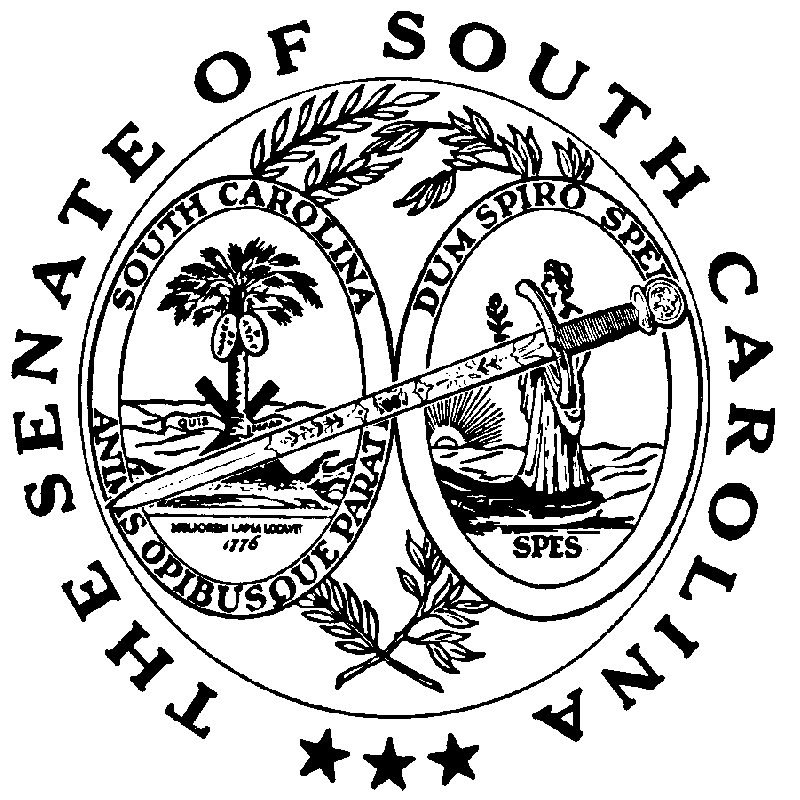 